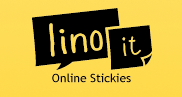 What is it?Lino is a sticky note and photo sharing site that allows you to lay out your notes and photos in a bulletin board style. It is great for organizing information, sharing a classroom bulletin board with students, and in managing due dates and reminders. How do I get it?Go to linoit.com.How do I use Lino? Sticky notes and photos can be edited, peeled off (deleted), rotated, pinned (so they do not move), and so much more. Set due dates on your sticky notes, and you will receive an email reminder on the morning of the due date.How can I use Lino for classroom instruction?	This is a fun and engaging tool to utilize with students, and it allows instructors to assess the boards quickly while all students are able to see the board and provide their own additions. An activity could also be assigned to students to make a sticky canvas during an entire unit of study. As your students begin to add their sticky notes to your canvas, you can either project the canvas for everyone to see, you can just watch as students' sticky notes appear, or you can review them later, etc.What resources can help me get started? Visit the What’s Lino page at en.linoit.com/en/tour to learn about the features of Lino. 